FUNDAÇÃO EDUCACIONAL CLAUDINO FRANCIO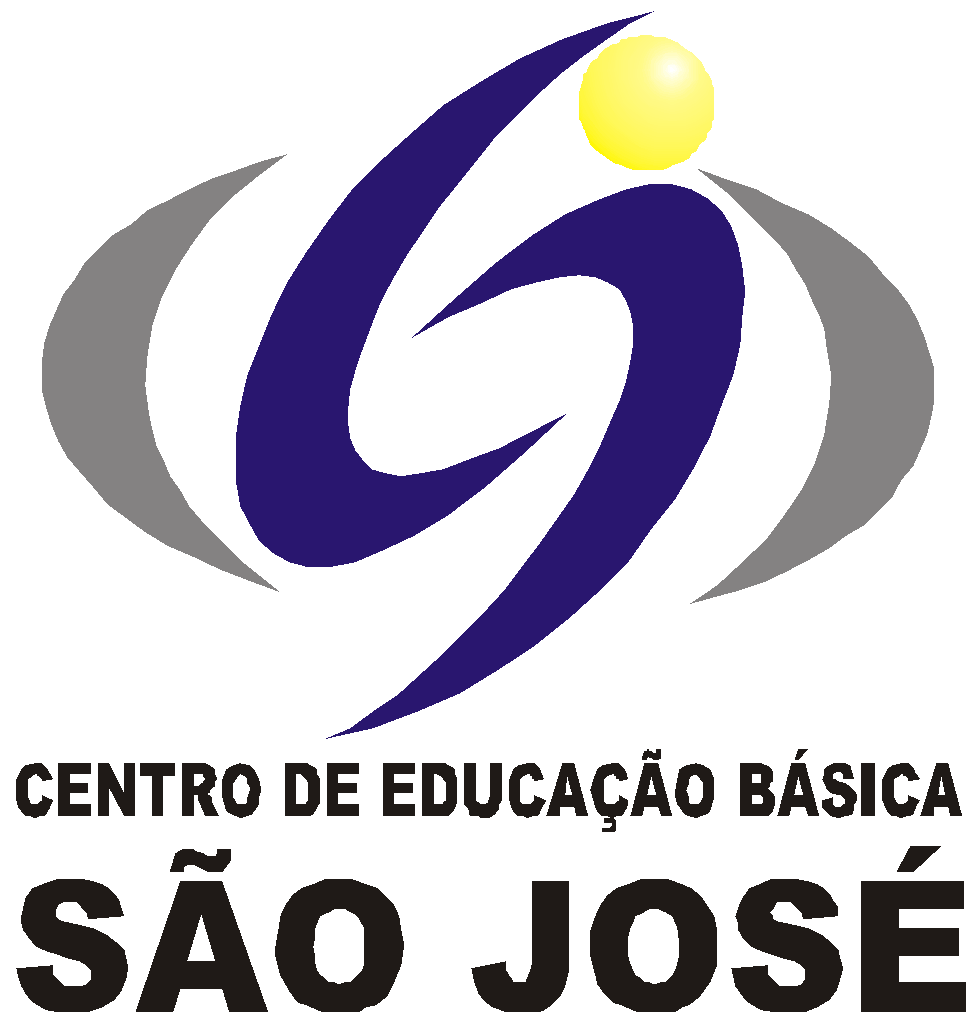 CENTRO DE EDUCAÇÃO BÁSICA SÃO JOSÉ                      Roteiro de Estudo Semanal 4º ano B Professora DilcKConteúdo Programático de 24 a 29 de agostoSenhores Pais, Os alunos do grupo de risco ou que optarem por permanecer em casa deverão acompanhar a transmissão das aulas on-line das 13h às 17h, seguindo o Roteiro de Estudos. As famílias dos alunos que desejarem retornar para as aulas presenciais deverão entrar em contato com a coordenação.Este é o link FIXO para todas as aulas, todos os dias: http://meet.google.com/ygf-jijc-seu                                                                                                                        Atenciosamente, Equipe PedagógicaAnexos de Educação Física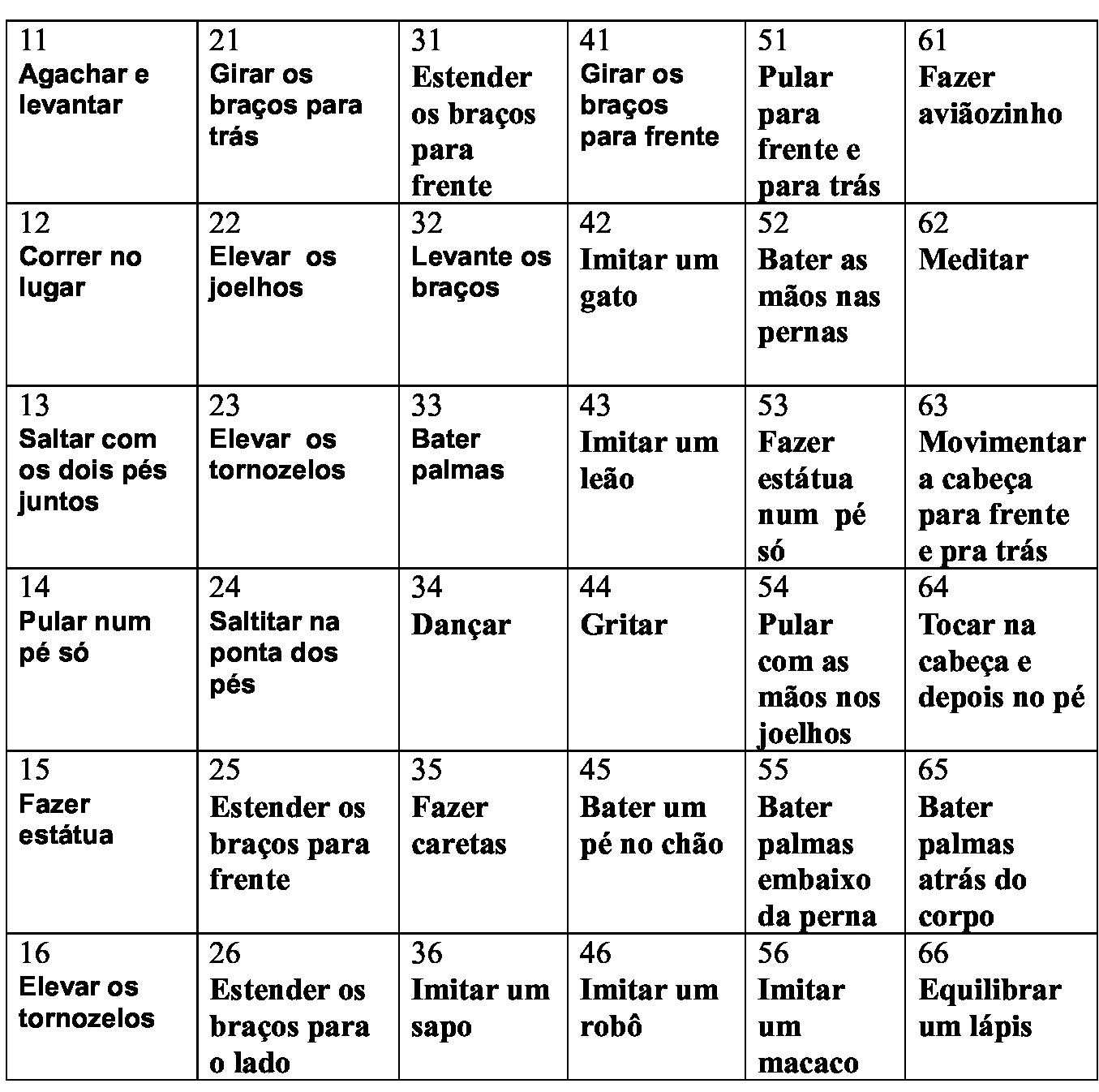                                                                                  24/08/2020                                                                                 24/08/2020                                                                                 24/08/2020HORÁRIOSEGUNDACONTEÚDOS13h – 13h50PORTUGUÊSUnidade 5 - Tantas lendas…Páginas 133 à 138. APOSTILA DO 3° BIMESTRE13h50 – 14h40PORTUGUÊSTarefa - lição 1.INTERVALOSERÁ  EM SALA DE AULA15h - 15h50HIST/GEOUnidade 3 - A formação do BrasilPáginas 5 à 7. APOSTILA DO 3° BIMESTRE15h50 -16h40INGLÊS ABIELLYApostila 3 - Lesson 1 - Vocabulary - Ordinal Numbers.16h40 - 17hEDUCAÇÃO FÍSICAATIVIDADE: EstátuaRealização da atividade: Colocar uma música e as crianças começam a dançar. Quando abaixar o som e falar “estátua”, todos devem ficar parados.                                                                                 25/08/2020                                                                                 25/08/2020                                                                                 25/08/2020HORÁRIOTERÇACONTEÚDOS13h – 13h50CIÊNCIASUnidade 3 - O ar na manutenção da vida do Planeta Terra.Páginas 117 à 120. APOSTILA DO 3° BIMESTRE13h50 – 14h40CIÊNCIASTarefa - lição 1.INTERVALOSERÁ  EM SALA DE AULA15h - 15h50MATEMÁTICAUnidade 10 - Matemática no dia a dia.Páginas 5 à 8. APOSTILA DO 3° BIMESTRE15h50 -16h40MATEMÁTICAUnidade 10 - Matemática no dia a dia.Páginas 5 à 8. 16h40 - 17hMATEMÁTICATarefa - lição 1.                                                                                 26/08/2020                                                                                 26/08/2020                                                                                 26/08/2020HORÁRIOQUARTACONTEÚDOS13h – 13h50MATEMÁTICAUnidade 10 - Matemática no dia a dia.Páginas 9 e 10. APOSTILA DO 3° BIMESTRE(anexo)13h50 – 14h40MATEMÁTICACorreção: lição 1.Tarefa - lição 2.INTERVALOSERÁ  EM SALA DE AULA15h - 15h50ARTESApresentação da nova Professora de Artes, Professora Marlete.Apostila de Artes pág 59 e 60.15h50 -16h40MÚSICAInício da apostila do 2 semestre16h40 - 17hINGLÊS ABIELLYApostila 3 - Lesson 1 - Days of the week.                                                                                 27/08/2020                                                                                 27/08/2020                                                                                 27/08/2020HORÁRIOQUINTACONTEÚDOS13h – 13h50PORTUGUÊSUnidade 5 - Tantas lendas…Páginas 138 à 144. APOSTILA DO 3° BIMESTRE13h50 – 14h40REC AQUÁTICAATIVIDADE: Tabuleiro divertidoREALIZAÇÃO DA ATIVIDADE: Jogar o dado duas vezes e fazer a atividade correspondentes aos números. Exemplo: Caiu o número 2 e depois o 3, irá realizar a atividade 23.INTERVALOSERÁ  EM SALA DE AULA15h - 15h50PORTUGUÊSCorreção: lição 1 .Tarefa - lição 2.15h50 -16h40MATEMÁTICAUnidade 10 - Matemática no dia a dia.Páginas 14 à 17. APOSTILA DO 3° BIMESTRE16h40 - 17hMATEMÁTICACorreção: lição 2.Tarefa - lição 3.                                                                                 28/08/2020                                                                                 28/08/2020                                                                                 28/08/2020HORÁRIOSEXTACONTEÚDOS13h – 13h50HIST/GEOUnidade 3 - A formação do BrasilPáginas 8 à 14. APOSTILA DO 3° BIMESTRE13h50 – 14h40HIST/GEOUnidade 3 - A formação do BrasilPáginas 8 à 14. INTERVALOSERÁ  EM SALA DE AULA15h - 15h50PORTUGUÊSUnidade 5 - Tantas lendas…Páginas 145 à 147.. APOSTILA DO 3° BIMESTRE15h50 -16h40PORTUGUÊSCorreção: lição 2.Tarefa - lição 3.16h40 - 17hPORTUGUÊS - LIMFolha 9.                                                              29/08/2020 Sábado letivo                                                              29/08/2020 Sábado letivo                                                              29/08/2020 Sábado letivoHORÁRIOSEGUNDACONTEÚDOS13h – 13h50PORTUGUÊSUnidade 5 - Tantas lendas…Páginas 148 à 152. APOSTILA DO 3° BIMESTRE13h50 – 14h40PORTUGUÊSCorreção: lição 3.Tarefa - lição 4.INTERVALOSERÁ  EM SALA DE AULA15h - 15h50   HIST/GEOUnidade 3 - A formação do BrasilPáginas 15 à 17. APOSTILA DO 3° BIMESTRE15h50 -16h40INGLÊSApostila 3 - Lesson 1 - There is x There are16h40 - 17hEDUCAÇÃO FÍSICAATIVIDADE: EstátuaRealização da atividade: Colocar uma música e as crianças começam a dançar. Quando abaixar o som e falar “estátua”, todos devem ficar parados. 